Publicado en Ciudad de México el 27/05/2021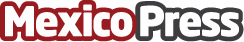 Ninety invierte USD$500 mil para acelerar el crecimiento de LivePanel Ninety Upsilon Sigma, la aceleradora de startups con sede en Miami cuya metodología es usada por Endeavor para la detección de compañías con alto potencial de crecimiento, decidió invertir en Livepanel, empresa tecnológica nacida en 2015 especializada en la obtención de opiniones y mindset del consumidor a través de encuestas por smartphonesDatos de contacto:Ninety5540058323Nota de prensa publicada en: https://www.mexicopress.com.mx/ninety-invierte-usd500-mil-para-acelerar-el Categorías: Marketing Emprendedores E-Commerce Recursos humanos http://www.mexicopress.com.mx